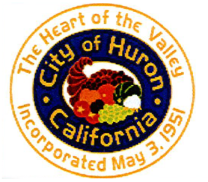 ATTENTION HURON RESIDENTS: WE NEED TO WORK TOGETHERActions to take in order to comply with Ordinance No. 367STOP WATERING LAWN, TREES, SHRUBS, AND FLOWERS WITH SPRINKLERS. Instead use a bucket, hand-held hose with shut-off nozzle, or drip system and only according to schedules established under resolution No. 1825 (addresses  ending with even numbered (0,2,4,6,8) shall water only Mon. and Wed., addresses ending with odd numbered (1,3,5,7,9) shall water only Tue. and Thur.)Repair all water leaks within twenty-four (24) hours.Sweep, do Not wash paved surfaces such as sidewalks, driveways, parking lots, porches, and patios.Stop washing cars except at authorized commercial car washes.Restaurants Must serve water only upon requestHotels and motels Must offer guests the choice to forgo daily changing of sheets and towelsUse recycled or non-potable water for construction purposes when available.Stop operating ornamental fountains or similar decorations unless recycled water is used.Stop filling or re-filling ornamental lakes or ponds, except to the extent needed to sustain aquatic life.Swimming Pools may Not be drained and refilledPENALTY FOR NOT COMPLYING WITH ORDINANCE NO. 367Violation of the requirements of the Water Conservation Program shall constitute a misdemeanor, subject to the following penalties:a. Each violation of this ordinance may be prosecuted as a misdemeanor punishable by imprisonment in the county jail for not more than thirty (30) days or by a fine not exceeding $1,000, or by both as provided in Water Code §377.b. Each day that a violation of this ordinance occurs is a separate offense.c. Administrative penalties may be levied for each violation of a provision of this ordinance in accordance with Water Code §71590. 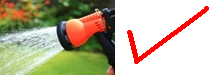 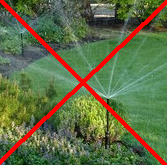       YES							     NOATENCION RESIDENTES DE HURON: NECESITAMOS TRABAJAR JUNTOSAcciones que debemos seguir para cumplir con la Ordenanza No. 367PARE DE REGAR EL PASTO,  ARBOLES,  ARBUSTOS Y FLORES CON SPRINKLERS O SISTEMAS DE ROSIADORES.  En lugar use una cubeta, manguera de mano con boquilla de cierre, o sistema de goteo, y sólo conforme a los calendarios establecidos en virtud de la Resolución No. 1825 (direcciones que terminan con números pares (0,2,4,6,8), sólo regar lunes y miércoles, direcciones que terminan con números impares (1,3,5,7,9), sólo regar martes y jueves.)  Barrer, No lavar superficies pavimentadas como aceras, entrada de carros, estacionamientos, porches y patios. Parar de lavar autos excepto en lavaderos comerciales autorizados. Restaurantes Deben servir agua sólo bajo petición. Hoteles y moteles Deben ofrecer a los huéspedes la opción de renunciar al cambio diario de sábanas y toallas. Usar agua reciclada o no potable para propósitos de construcción cuando esté disponible. Parar de funcionar fuentes ornamentales o las decoraciones similares a menos que se utilice agua reciclada. Parar de llenar o rellenar lagos ornamentales o estanques, excepto en la medida necesaria para mantener la vida acuática. Piscinas No pueden ser vaciadas y rellenadas.PENALIDAD POR NO CUMPLIR CON LA ORDENANZA No. 367Violación de los requisitos del programa de conservación de agua constituirá un delito menor, sujeto a las siguientes sanciones:Cada violación de la presente ordenanza puede ser procesado como un delito menor, castigado con encarcelamiento, no más de treinta (30) días o una multa que no exceda $1,000, o por los dos como lo dice el código de aguas §377.Cada día que se produce una violación de esta ordenanza es un delito por separado.Podrán imponer sanciones administrativas por cada violación de la provisión de esta ordenanza en conformidad con el código de aguas §71590.                                     SI	                          NO								